5/6BT Homework – Term 4 Week 1SpellingBlog PostWrite a blog post on our website answering the question about your holidays.Reply to a comment another student has written. Remember you are writing for the world audience and careful attention needs to be placed on grammar and punctuation. 	          Brain Teaser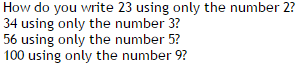  ______________________________________________________________________________________________Reading LogTitle:_____________________Pages Read:____________________________What do you enjoy about this book?______________________________________________________________________________________________________________________________________________________________________________________________________________________________________________________________________________________________________________